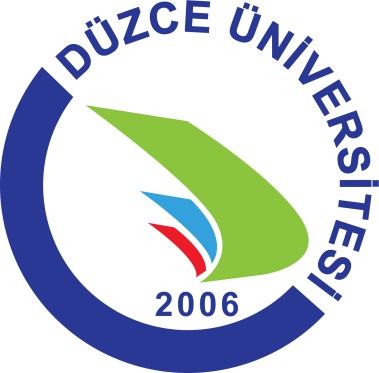 DÜZCEÜNİVERSİTESİ2019 MALİ YILI (KAYNAŞLI MESLEK YÜKSEKOKULU) BİRİM FAALİYET RAPORUÜst Yönetici: (Hüseyin BAYRAKTAR- YÜKSEKOKUL MÜDÜRÜ-7801) Düzenleyen: (Erkan AYSAN- Bilgisayar İşletmeni-7826)                        İÇİNDEKİLERBirim Yönetici Sunuşu ……………………………………………………………………………………………………..3Genel BilgilerMisyon ve Vizyon …………………………………………………………………………………………………………3-4Yetki, Görev ve Sorumluluklar ………………………………………………………………………………………….3İdareye İlişkin Bilgiler ………………………………………………………………………………………………………4Fiziksel YapıTaşınmazların Dağılımı ………………………………………………………………………………………………….4-5Kapalı Alanların Dağılımı…………………………………………………………………………………………………..5Eğitim Alanları………………………………………………………………………………………………………………5-7Sosyal AlanlarYemekhane, Kantin, Kafeterya, Toplantı ve konferans Salonu ……………………………………… 8-9Hizmet ve Öğrenci Toplulukları Alanı …………………………………………………………………………   10Amber ve Arşiv alanı …………………………………………………………………………………………………… 10Örgüt Yapısı ………………………………………………………………………………………………………………….11Bilgi ve Teknolojik KaynaklarTeknolojik Kaynaklar ………………………………………………………………………………………………….11-12Kütüphane Kaynakları ………………………………………………………………………………………………… 12İnsan KaynaklarıAkademik Personel ………………………………………………………………………………………………… 13-14İdari Personel ……………………………………………………………………………………………………………15-16Sunulan HizmetlerEğitim –Öğretim Hizmet ve Ürünleri …………………………………………………………………………… 17Öğrenci Sayıları ……………………………………………………………………………………………………… 17-19Ulusal ve Uluslararası Kongre Katılım Desteği………………………………………………………………… 19Ulusal ve Uluslararası Bilimsel Toplantılara İştirak Eden Akademik Personel Sayısı………19-21Araştırma ve Geliştirme Alanındaki Başarılarımız…………………………………………………………20	Mali BilgilerBütçe Giderleri …………………………………………………………………………………………………………   22Yurtiçi Geçici ve Sürekli Görev Yolluğu ………………………………………………………………………… 22Doğalgaz Elektirik ve Haberleşme Giderleri …………………………………………………………………  23Performans BilgileriFaaliyet ve Proje Bilgileri ………………………………………………………………………………………………24Bilimsel ve Sanatsal Faaliyetler …………………………………………………………………………………… 24 İndekslere Giren Hakemli Dergilerde Yapılan Yayınlar ……………………………………………………24Akademik Personelin 2018 Yılında Aldığı Ödüller ……………………………………………………………24Proje Bilgileri ……………………………………………………………………………………………………………… 24	Performans Değerlendirmesi2019 Yılı Performans Gösterge Sonuçları Tablosu ……………………………………………………….. 25Kurumsal Kabiliyet ve Kapasitenin DeğerlendirilmesiGüçlü ve Zayıf Yönler …………………………………………………………………………………………………  28Fırsatlar ……………………………………………………………………………………………………………………… 28Tehditler ………………………………………………………………………………………………………………………28Öneri ve Tedbirler …………………………………………………………………………………………………………29BİRİM YÖNETİCİ SUNUŞUBilimsel ilerlemeler ülkelerin gelişmişlik düzeyi göstergesi olarak ilk sıralarda yerini almaya devam etmektedir. Bilimsel gelişme yeni teknolojilerin oluşmasında ve bunları ekonomik olarak katma değer katacak şekilde ürüne döndürülmesinde önemlidir. Bu durum bilimselliğe önem veren ülkeler için her alanda güçlerinin daha da artmasını sağlamaktadır. Bizim de ülke olarak bölge de söz sahibi olmak, gücümüzü daha da ilerileri taşımak için bilimsel ilerlemelere fırsatlar vermemiz ve özellikle bilimsel çalışmalarının evrenini oluşturan üniversitelerin desteklenmesi önemli olacaktır. Bu doğrultuda ilerleyen üniversitemiz her alanda bilimsel yaklaşımlara ağırlık vererek kendi alan ve bölgesinde durmadan gerekli çalışmaları yapmaktadır. Kaynaşlı MYO olarak üniversitemizin gittiği bu yoldan giderek bilimsel çalışmalara ağırlık veren bir okul olarak devam edecektir. Okulumuz 2008 yılında 3 program 74 öğrenci ile eğitim öğretim hayatına başlamış, bugün 8 program 822 öğrenci ile yoluna devam etmektedir. Bilimsel yayınlar ve projeler ile kendinden söz ettiren okulumuz kültürel ve sosyal çalışmalara da ağırlık vererek çalışmalarını sürdürmektedir. Güçlü kadroları ve eğitim materyalleri ile öğrencilere en iyi şekilde eğitim vermektedir. Okulumuzda yapılan protokoller ve dışa dönük projeler ile de bölgeye fayda sağlayan üniversitenin bir parçası olmaya devam etmektedir.Yüksekokulumuz, üstlendiği görevleri, geleceğimizin güvencesi gençlerimize çağdaş bir eğitim vererek yerine getirmekte, aklın ve bilimin ışığında; çalışkan, üretken değerler yetiştirmektedir. Hedefimiz, büyük bir heyecanla geldiğimiz bu noktadan sonra Yüksekokulumuzu, Türkiye’nin sayılı Meslek Yüksekokullarından biri yapmak olacaktır. Kaynaşlı Meslek Yüksekokulu’nun kuruluşunda bugüne kadar ki gelişmesinde desteklerini hiçbir zaman esirgemeyen Rektörümüz Prof.Dr.Nigar DEMİRCAN ÇAKAR ve özverili çalışmalarıyla, Üniversitemizin ve Yüksekokulumuzun değer üretmesine büyük katkı sağlayan tüm çalışma arkadaşlarıma teşekkürü bir borç bilirim. Saygılarımla.GENEL BİLGİLERMisyon ve VizyonMisyonAtatürk ilke ve devrimlerine bağlı, çağdaş ve demokratik bir mesleki eğitim kurumu olarak; ülkenin gelişmesine ve çağdaş uygarlık seviyesine ulaşmasına katkı sağlayacak meslek insanları yetiştirmek, araştırma ve topluma hizmet alanlarında evrensel değerler üretmek, ulusal ve uluslararası düzeyde işbirlikleri kurmak, sürdürülebilir kalkınmaya öncülük etmektir.VizyonToplumsal ve sürdürülebilir kalkınma alanlarında disiplinler arası proje işbirlikleriyle öncü, eğitim-öğretim ve bilimsel gelişme alanlarında ulusal ve uluslararası düzeyde tanınan, çağdaş, yenilikçi, güvenilir, saygın ve tercih edilen bir mesleki eğitim kurumu olmak.Yetki, Görev ve Sorumluluklar1. Çağdaş uygarlık ve eğitim-öğretim esaslarına dayanan bir düzen içinde, toplumun ihtiyaçları, kalkınma planları, ilke ve hedeflerine uygun eğitim-öğretim yapmak. 2. Yükseköğretim Kurulu tarafından yapılan plan ve programlar doğrultusunda, ülkenin ihtiyacı olan dallarda ve yeterli sayıda nitelikli mesleki eleman yetiştirmek. 3. Örgün eğitim yoluyla Kaynaşlı İlçesinin sosyal, kültürel ve özellikle sanayileşme alanında eğitilmesine katkıda bulunmak. Düzce çevresindeki sanayinin ihtiyaçlarına uygun mesleki elemanların yetişmesine ve bilgilerinin gelişmesine katkıda bulunmak, sanayi kuruluşlarının üretiminde artışı sağlayacak çalışma ve programlar yapmak, uygulamak ve yapılanlara katılmak, bununla ilgili kurumlarla işbirliği yapmak ve bölge sorunlarına çözüm üretmek.İdareye İlişkin BilgilerFiziksel YapıTaşınmazların DağılımıDüzce Üniversitesi Kapalı Alanların DağılımıEğitim Alanları Derslikler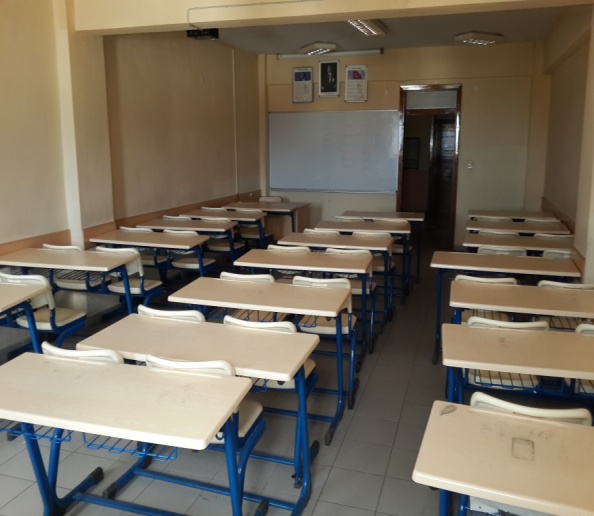 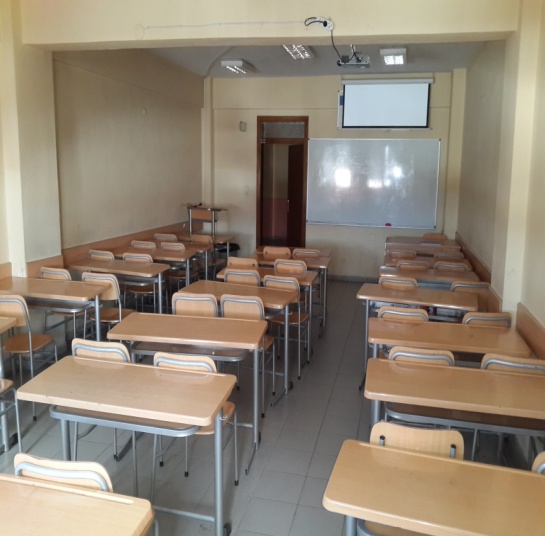 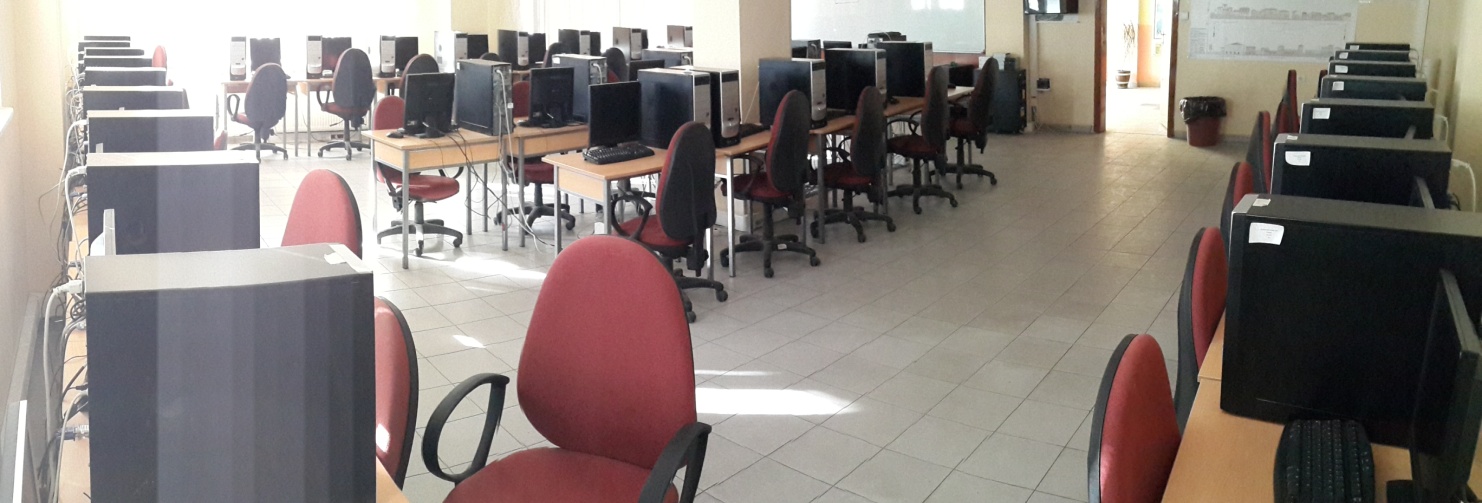 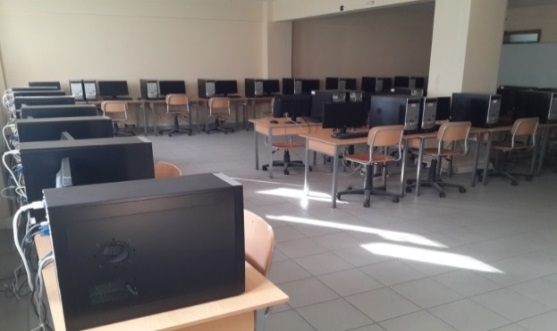 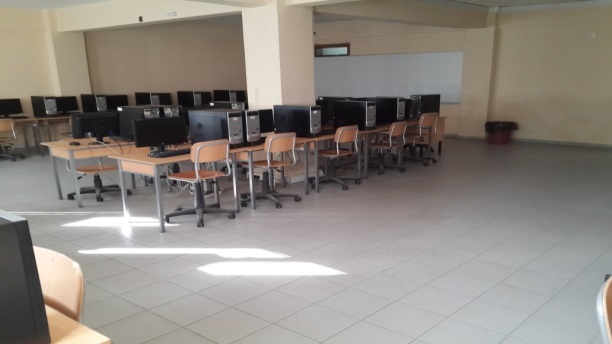 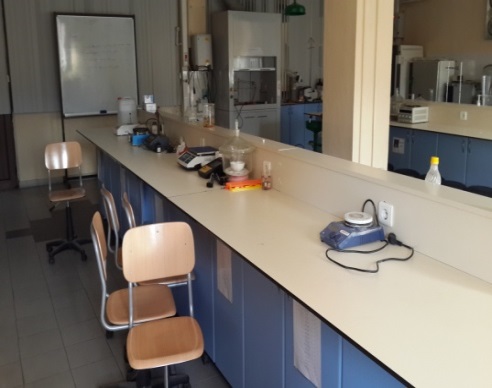 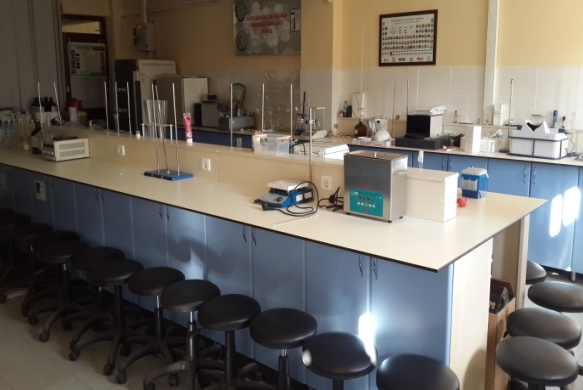 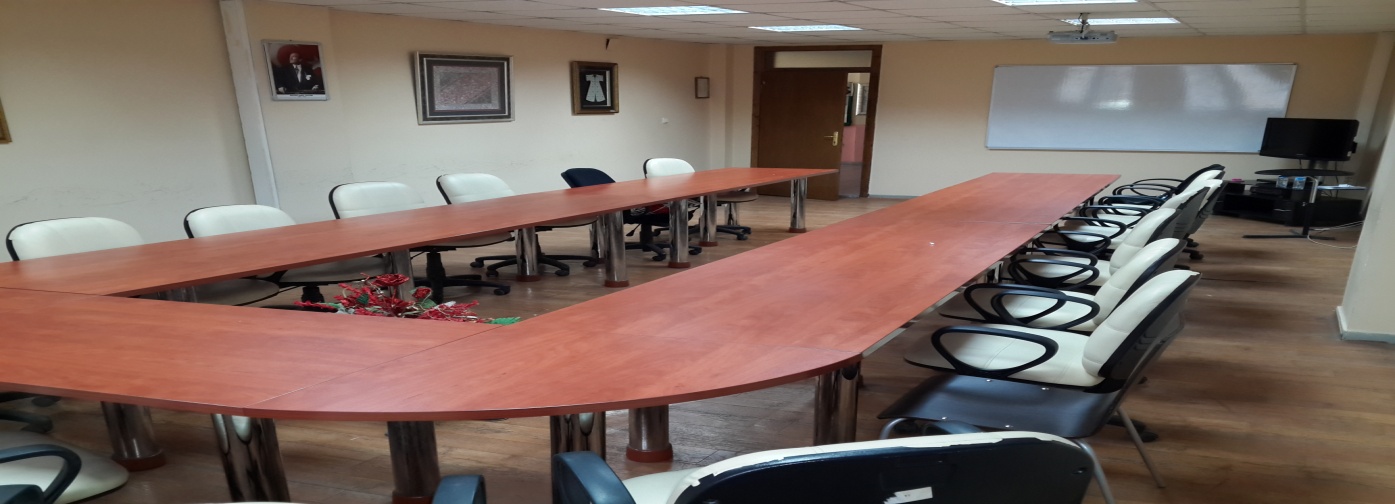 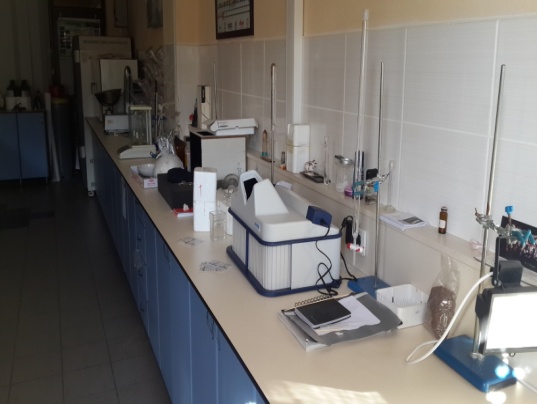 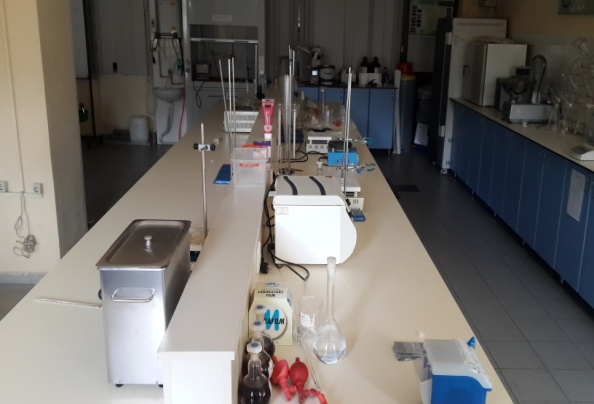 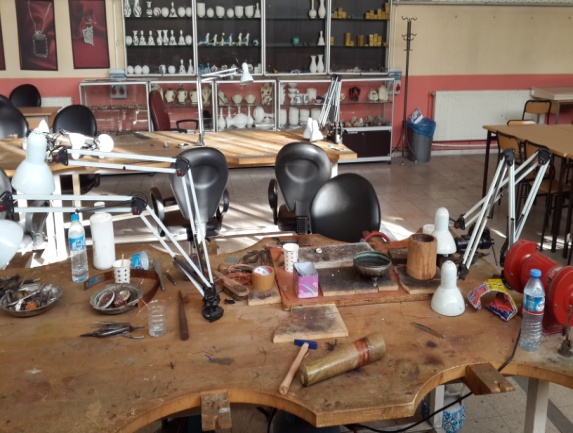 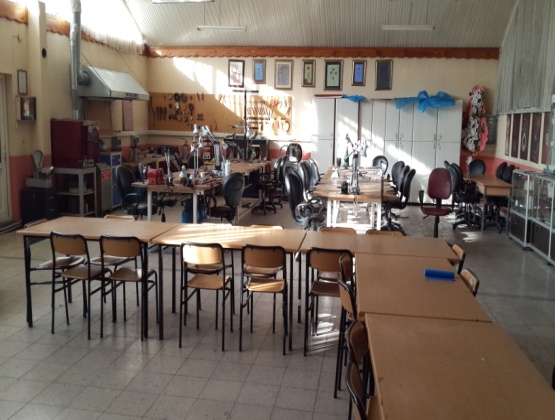 
Sosyal Alanlar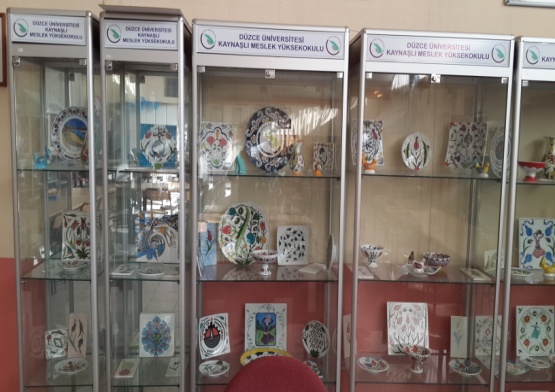 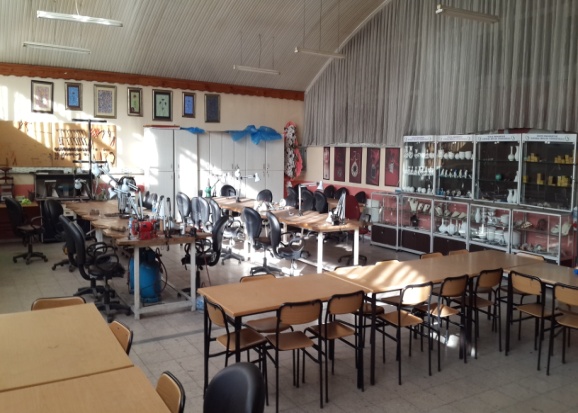 Yemekhane, Kantin ve KafeteryaYemekhane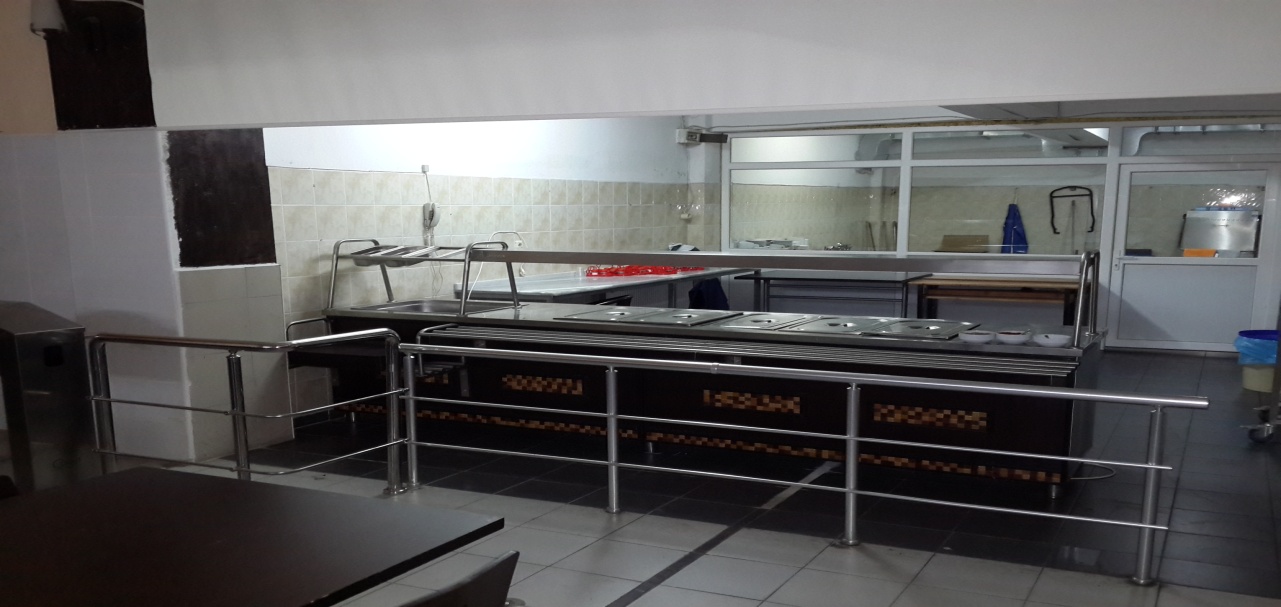 Kantin/Kafeterya 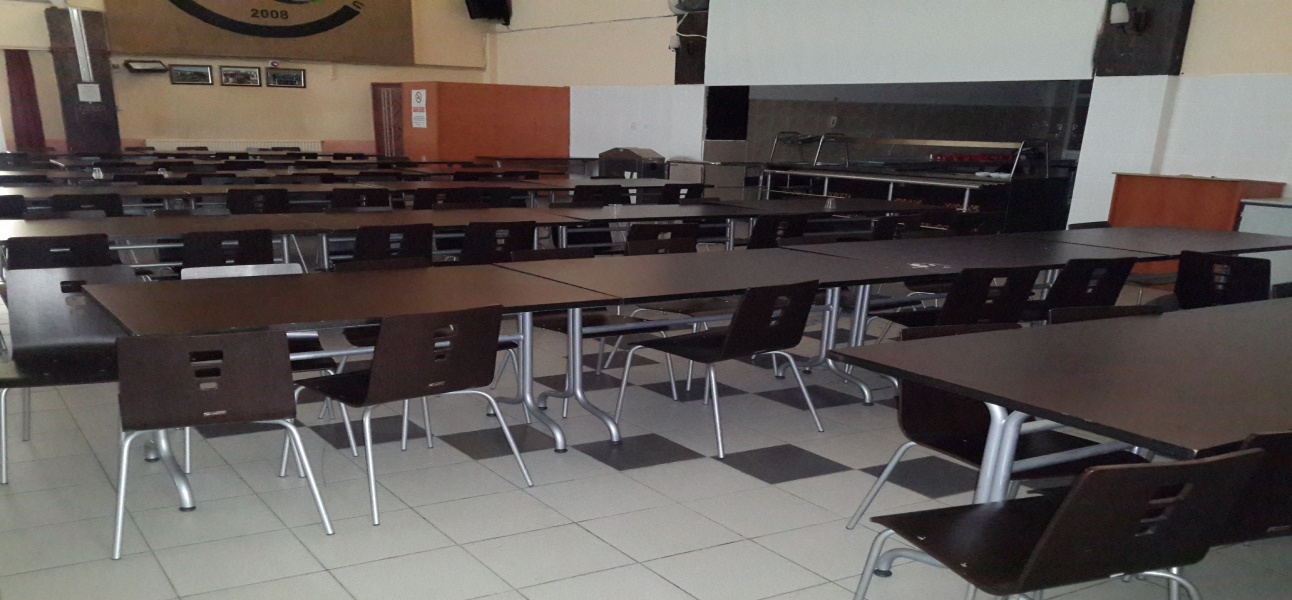 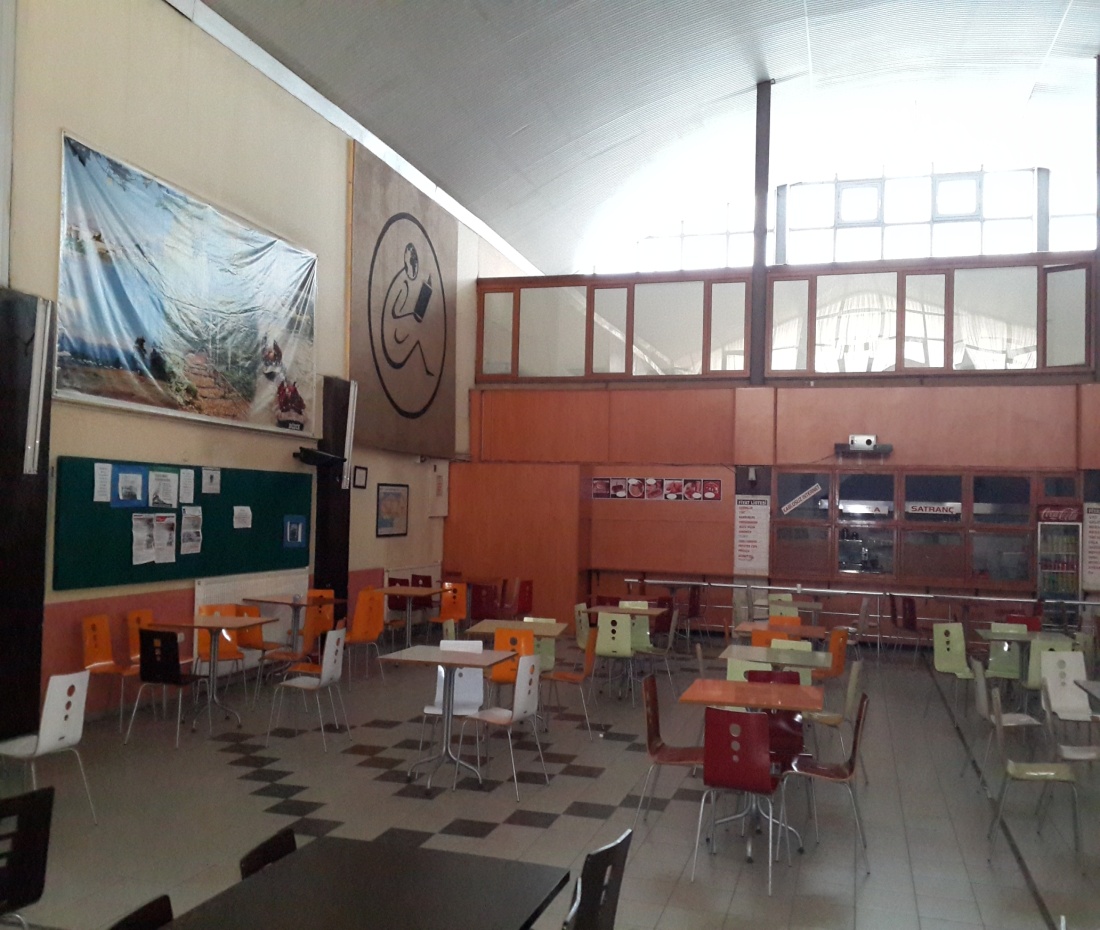 Toplantı ve Konferans Salonları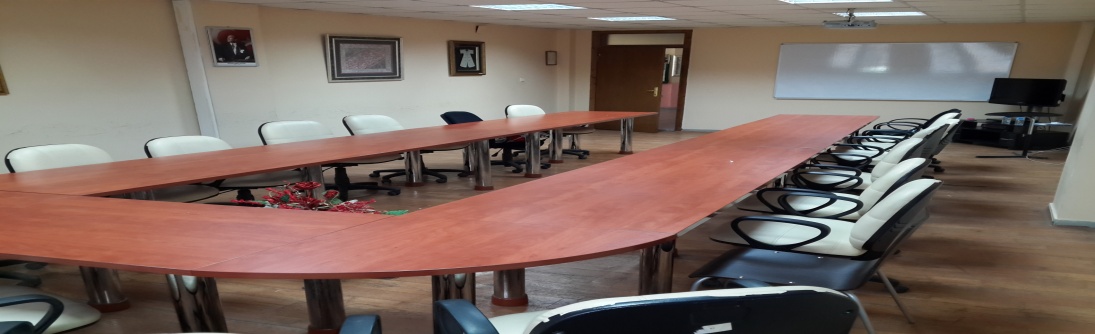 Hizmet AlanlarıÖğrenci Toplulukları ve AlanlarıAmbar ve Arşiv AlanlarıÖrgüt Yapısı   Kaynaşlı Meslek Yüksekokulunun kurulması Düzce Üniversitesi Senatosu’nun 08.10.2007 tarih ve 2007/30 sayılı kararı ile kabul edilmiş, 30.10.2007 tarih ve 211-797/4604 sayılı yazı ile YÖK’e başvuru yapılmış, 16.11.2007 tarihinde YÖK Genel Kurulu’nda Kaynaşlı Meslek Yüksekokulu’nun açılması teklifi kabul edilmiştir. 23 Ekim 2008 tarihinde 3 program ile 2008-2009 öğretim yılında öğretime başlamıştır.2014 yılında Yüksekokulumuz Lojistik, Dış Ticaret, Yapı Ressamlığı, Harita ve kadastro,  Geleneksel El Sanatları, Polimer Teknolojisi ve Çevre Koruma Kontrol bölüm ile 2018 yılında açılan Mülkiyet Koruma ve Güvenlik ile  toplamda 7 Bölüm 8 programla eğitim-öğretime devam etmektedir. 2013 yılında Lojistik, Harita ve Kadastro, programlarında İkinci Öğretime başlanmış olup 2017 yılında ikinci öğretimler kaldırılmıştır.     Bilgi ve Teknolojik KaynaklarTeknolojik KaynaklarKütüphane Kaynaklarıİnsan KaynaklarıAkademik PersonelAkademik Personelin Görev Yaptığı Birimler ve Unvanlarına Göre Kadro DağılımıAkademik Personelin Yaşa Göre DağılımıAkademik Personelin Hizmet Sürelerine Göre DağılımıAkademik Personel Atamaları/Ayrılmaları2019 Yılında Atanan Akademik Personel2019 Yılında Ayrılan Akademik Personelİdari Personelİdari Personelin Eğitim Durumuİdari Personelin Hizmet Sürelerine Göre Dağılımı.İdari Personelin Yaşa Göre Dağılımı.4.3. Sözleşmeli PersonelSözleşmelilerin Hizmet Sürelerine Göre Dağılımı4.4. Sürekli İşçiSürekli İşçilerin Hizmet Sürelerine Göre DağılımıSunulan HizmetlerEğitim-Öğretim Hizmet ve ÜrünleriÖğrenci Sayıları2018-2019 Eğitim Öğretim Dönemi Öğrenci SayısıMeslek YüksekokullarıÖğretim Üyesi Başına Düşen Öğrenci Sayısı .    Öğretim Görevlisi ve Okutman Başına Düşen Öğrenci Sayısı.Yeni Kayıt Yaptıran Öğrenci Sayısı2017-2020 Yılları arası LYS Kontenjanlarına Yerleşen Öğrenci SayılarıYatay ve Dikey Geçişle Gelen Öğrenci SayılarıDüzce Üniversitesi 2017-2018 Eğitim Öğretim Dönemi Mezun Öğrenci BilgileriÜniversiteden Ayrılan Öğrenci SayısıKültür, Sanat ve Spor Alanındaki Hizmet ve ÜrünlerEngelsiz Üniversite Hizmetleri	Engelli Öğrenci BilgileriSosyal Alandaki Ürün ve HizmetlerKısmi Zamanlı Çalışan Öğrenci Sayısı ve Haftalık Çalışma Saati2018-2019 Öğretim Yılı Yaz Okulu Açılan Programlar ve Ders Alan ÖğrencilerGenel / Kamu Alanındaki Ürün ve HizmetlerUlusal ve Uluslararası Kongre Katılım DesteğiUlusal ve Uluslararası Bilimsel Toplantılara İştirak Eden Akademik Personel SayısıTürkiye ve/veya Dünyadaki Başarılarımız	2019 Yılında Eğitim-Öğretim Alanında BaşarılarımızAraştırma ve Geliştirme Alanında Başarılarımız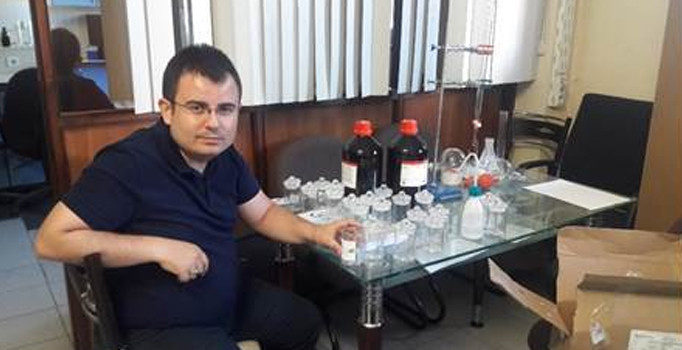 Düzce Üniversitesi Kaynaşlı Meslek Yüksekokulu sağlıklı çevre projesi kapsamında kozmetik ürünler ve gıda takviyeleri projesine başladı. Düzce Üniversitesi 5 pilot yükseköğretim kurumundan birisi olarak Bölgesel Kalkınma Odaklı Misyon Farklılaşması ve İhtisaslaşması Projesi kapsamında kozmetik ürünler ve gıda takviyeleri üretimine start verdi.Düzce Üniversitesi bünyesinde kozmetik ürünler ve gıda takviyeleri üretilmeye başlandı. Kozmetik ürünler ve gıda takviyeleri arasında aromatik yağlar, bitkisel çaylar ve bitkisel içerikli kremlere Düzce Üniversitesi marka adı olacak. Düzce Üniversitesi sağlık alanında Geleneksel ve Tamamlayıcı Tıp çalışmaları ile Ar-Ge, üretim, eğitim ve uygulama faaliyetlerini yürütüyor.Üniversite  bu alanda sağlık turizmi, bitkisel ve doğal sağlık ürünleri üretimi; çevre konusunda ise Tarımsal Atıkların Endüstriye Geri Kazanımı çalışmaları ile ihtisaslaşmak suretiyle bölgenin sürdürülebilir kalkınmasına katkı sağlamayı temel hedef olarak görüyor.İhtisaslaşma çalışmaları kapsamında kozmetik ürünleri ve gıda takviyeleri üretimi süreciyle ilgili olarak;DÜZCE'DE YETİŞTİRİLEN BİTKİLER KULLAILACAK:Doç. Dr. Haydar Göksu, Düzce Üniversitesi Çevre ve Sağlık Teknolojilerinde İhtisaslaşma Koordinatörlüğü’nün yürütücülüğündeki çalışmalar neticesinde, Düzce’de yetiştirilmesi mümkün olan pek çok bitkinin kurutulması sureti ile çay olarak tüketilebileceğinin, gerek kurutulmadan önce gerekse kurutulduktan sonra bitki yağlarının çıkarılması ile de bu bitkilerin kozmetik sektöründe kullanılması hedefleniyor.ÜRETİLEN BİTKİSEL KREMLERİN TESTLERİNDE OLUMLU SONUÇ ELDE EDİLDİGerçekleştirilen bu çalışmada, Düzce’de doğal olarak yetişen birçok bitki kaynakları sayesinde istenilen hedef ürünlere ulaşıldığını belirten öğretim üyesi, “Doğal olarak temin edilen ve özel olarak yetiştirilen; katır tırnağı, papatya, ısırgan otu, karahindiba, nane, sarı kantaron, rezene, lavanta ve daha pek çok bitki uygun sıcaklıklarda kurutulduktan sonra bir kısmı bitki çayı yapımı için ayrılmış, diğer bir kısmı ise bitkisel yağların izolasyonu için ayrılmıştır. Bitkisel yağlar ayrıldıktan sonra geliştirmiş olduğumuz formülasyon eşliğinde %100 doğal içeriklerden oluşan bitkisel kremlerin üretimi gerçekleştirilmiştir. Üretilen bitkisel kremler akredite laboratuvarlarda test edilmiştir. Bitkisel kremler üzerinde gerçekleştirilen dermotolojik testler, mikrobiyolojik testler, stabilite testleri ve koruyucu etkinlik testleri olumlu sonuçlarla raporlandırılmıştır. Ayrıca üretilen bitkisel çay ve aromatik yağlar için akredite olan Düzce Üniversitesi Bilimsel ve Teknolojik Araştırmalar Uygulama ve Araştırma Merkezi’nde (DÜBİT) Türk Gıda Kodeksi’ne uygun testler yaptırılmıştır.Bu çalışmada Düzce Üniversitesi’nin hedef ürünleri olarak gördükleri bitkisel çay, aromatik yağ ve bitkisel kremlerin Ar-Ge çalışmalarının tamamlandığına dikkat çeken Doç. Dr. Göksu, üretmiş oldukları ürünlerin, Sağlık Bakanlığı ile Gıda, Tarım ve Hayvancılık Bakanlığı’na Ürün Bildirimlerinin sağlanma aşamasındadır.DÜZCE ÜNİVERSİTESİ GELİŞTİRİLEN ÜRÜNLERİN MARKASI OLACAKProjenin asıl amacını, Düzce Üniversitesi’nin sağlık ve çevre alanlarındaki ihtisaslaşma sürecine katkıda bulunma ve ürün geliştirme çalışmalarını başlatma  ile  bu proje  Düzce yöresinde yaşayan ve geçimini tarımla sağlayan insanların bilinçli olarak ve ürününün gelir getirdiğini bilerek tarıma devam etmesi sağlanacaktır. Ayrıca bu bilinç, diğer bölge illeri için de örnek teşkil edecek ve projemiz, bu hareketin başlaması için önemli bir adım olacaktır. Ayrıca geliştirilen ürünleri, Üniversitemiz markası ile satış noktalarına yönlendirmek ve ürünleri pazarlamak da temel amaçlarımız arasındadır. Düzce yöresinde yetiştirilmesi mümkün olan bitkiler kullanılarak bitkisel çay, aromatik yağ ve bitkisel krem yapım çalışmalarına öncü olacak bu proje, aynı zamanda bölgesel kalkınma çalışmalarına da katkı sağlayacaktır.Bilgi Edinme (BİMER) HizmetleriFAALİYETLERE İLİŞKİN BİLGİ VE DEĞERLENDİRMELERMali BilgilerBütçe Uygulama SonuçlarıBütçe GiderleriYurtiçi Geçici Görev YolluğuYurtiçi Sürekli Görev YolluğuNaklen Atamalar/OYP kapsamında gidenlerDoğalgaz tüketim giderleri ve personel başına düşen ısınma gideri(TL)Elektrik tüketim giderleri ve personel başına düşen aydınlatma gideri(TL)Haberleşme giderleri ve personel başına düşen haberleşme gideri(TL)Su giderleri ve personel başına düşen su gideri(TL)Performans BilgileriFaaliyet ve Proje BilgileriFaaliyet BilgileriBilimsel ve Sanatsal Faaliyetlerİndekslere Giren Hakemli Dergilerde Yapılan YayınlarEditörlük ve Hakemlik Yapan Öğretim Üyesi Sayısı / Dergi SayısıProje BilgileriPerformans Sonuç TablosuPerformans Sonuçlarının Değerlendirilmesi2015-2019 yılı Stratejik Plan doğrultusunda takip edilmesi gereken Hedef ve Göstergeler;2019 Yılı Performans Gösterge Sonuçları Tablosu.Performans Bilgi Sisteminin DeğerlendirilmesiKURUMSAL KABİLİYET VE KAPASİTENİN DEĞERLENDİRİLMESİ A.Güçlü Yönler.Coğrafi konum• Yenilikçi, dinamik, katılımcı ve ilkeli yönetim anlayışı• Genç ve dinamik öğretim elemanı kadrosu• Atölye ve laboratuvarların asgari düzeyde bulunması• Sektörel eğitim hizmeti potansiyeli• Açılan programların tercih edilme potansiyelinin yüksek olması• Öğrenci ve öğretim elemanları arasında iyi bir iletişim ortamının olması• Öğrencilere etkin danışmanlık hizmetlerinin verilmesi• Etkin, dinamik ve yenilikçi bir eğitim programına sahip olunması• Sürekli gelişim isteği• Planlı bütçe kullanımı• Öğrencilerin akademisyenler ile rahat görüşebilme imkânına sahip olması      • Üniversite- Özel Sektör ilişkilerinin aktif olmasıB.Zayıf Yönler.Birimlerde bulunan kütüphanelerde kitap, doküman ve veri tabanlarının yetersizliği• Sınavsız geçiş sistemi nedeniyle öğrenci kalitesinin düşük olması• Personel ve öğrenci için sosyal alanların eksikliği• Öğrenci topluluklarının yeterince etkin olmayışı• Mali kaynakların yetersiz olması. Üniversitede yapılan sosyal ve bilimsel etkinliklere öğrencilerin katılamaması (Ulaşım,Zaman vb.). C.Fırsatlar.Nitelikli ara eleman ihtiyacı• Sektörel gereksinimler ve yoğun sektörel faaliyetlerin olması• Bulunduğumuz ilde çok sayıda sanayi ve endüstri kuruluşlarının bulunmasından dolayı staj, proje, bitirme ödevi gibi çalışmaların yapılabilmesine olanak sağlanması.D.Tehditler.Yüksekokulumuzun birinci derece deprem bölgesinde yer alması• Sosyal ve fiziki alan eksikliği nedeniyle bilimsel seminer ve konferans düzenlemeolanaklarının yetersiz olması• Bütçenin kısıtlı olmasıÖNERİ VE TEDBİRLER1. Kütüphanemizde kitap, doküman ve veri tabanlarının yetersizliğinin giderilmesigerekmektedir. Bu konuda kütüphaneye uzman personel alınması için gerekli işlemlerdebulunulacaktır. Doküman eksikliğinin giderilmesi için öğretim elemanlarının bireyselçabaları, sivil toplum kuruluşlarının ve üniversitemizin imkânları değerlendirilecektir.2. Akademik personel eksikliği bulunmaktadır. Bu eksikliğin giderilebilmesi içinRektörlüğümüz ile temas sürdürülecektir.3. Öğrenci ve personel için sosyal tesis eksikliği bulunmaktadır. Bu konuyla ilgili gerekliçalışmalar yapılacaktır.4. Yüksekokulumuz birinci dereceden deprem bölgesinde bulunmaktadır. Konu ile ilgilibilinçlendirme çalışmaları (Konferans, Çalıştay vb.) yapılacaktır.EKLERNot: 2019 yılında biriminizde bütün yıl boyunca tek bir Harcama Yetkilisi görevli ise aşağıdaki İç Kontrol Güvence Beyanını görevli harcama yetkilisi ıslak imza ile imzalayacaktır.  Ancak yıl içerisinde birimde birden fazla Harcama Yetkilisi görev yapmış ise görev yapan her Harcama Yetkilisi İç Kontrol Güvence Beyanını ayrı ayrı ıslak imza ile imzalayacaklardır. Birden fazla Harcama Yetkilisi olduğunda;İç Kontrol Güvence BeyanıHarcama yetkilisi olarak yetkim dahilinde;Bu raporda yer alan bilgilerin güvenilir, tam ve doğru olduğunu beyan ederim. Bu raporda açıklanan faaliyetler için idare bütçesinden harcama birimimize tahsis edilmiş kaynakların etkili, ekonomik ve verimli bir şekilde kullanıldığını, görev ve yetki alanım çerçevesinde iç kontrol sisteminin idari ve mali kararlar ile bunlara ilişkin işlemlerin yasallık ve düzenliliği hususunda yeterli güvenceyi sağladığını ve harcama birimimizde süreç kontrolünün etkin olarak uygulandığını bildiririm. Bu güvence, harcama yetkilisi olarak sahip olduğum bilgi ve değerlendirmeler, benden önceki harcama yetkilisinden almış olduğum bilgiler, iç kontroller, iç denetçi raporları  gibi bilgim dahilindeki hususlara dayanmaktadır.Burada raporlanmayan, idarenin menfaatlerine zarar veren herhangi bir husus hakkında bilgim olmadığını beyan ederim. Düzce,    09/  01 / 2020                                                                                         Dr.Öğr.Üy.Hüseyin BAYRAKTAR								             MÜDÜRİç Kontrol Güvence Beyanı01/01/2019 - 31/12/ 2019 tarihler arasında Harcama yetkilisi olarak yetkim dahilinde;Bu raporda yer alan bilgilerin güvenilir, tam ve doğru olduğunu beyan ederim. Bu raporda açıklanan faaliyetler için idare bütçesinden harcama birimimize tahsis edilmiş kaynakların etkili, ekonomik ve verimli bir şekilde kullanıldığını, görev ve yetki alanım çerçevesinde iç kontrol sisteminin idari ve mali kararlar ile bunlara ilişkin işlemlerin yasallık ve düzenliliği hususunda yeterli güvenceyi sağladığını ve harcama birimimizde süreç kontrolünün etkin olarak uygulandığını bildiririm. Bu güvence, harcama yetkilisi olarak sahip olduğum bilgi ve değerlendirmeler, benden önceki harcama yetkilisinden almış olduğum bilgiler, iç kontroller, iç denetçi raporları  gibi bilgim dahilindeki hususlara dayanmaktadır.Burada raporlanmayan, idarenin menfaatlerine zarar veren herhangi bir husus hakkında bilgim olmadığını beyan ederim. Düzce,  09  /  01 / 2020                                                                                    Dr.Öğr.Üy.Hüseyin BAYRAKTAR								         MÜDÜRYerleşke AdıBirim AdıAçık Alan(m2)Kapalı Alan(m2)Toplam Alan (m2)Konuralp YerleşkesiRektörlük (Terasla ile birlikte)Konuralp YerleşkesiTeknik Eğitim FakültesiKonuralp YerleşkesiOrman FakültesiKonuralp YerleşkesiTıp FakültesiKonuralp YerleşkesiMühendislik FakültesiKonuralp YerleşkesiFen Edebiyat FakültesiKonuralp YerleşkesiSosyal Tesisler-Öğrenci Yaşam MerkeziKonuralp YerleşkesiKapalı Spor SalonuKonuralp YerleşkesiKapalı Spor Alanları(Halı Saha-Tenis Kortu)Konuralp YerleşkesiTribünlü Futbol SahasıKonuralp YerleşkesiIsı MerkeziKonuralp YerleşkesiAtık su Arıtma TesisiKonuralp YerleşkesiLojmanlar (3 Blok-36 Daire)Konuralp Yerleşkesi15 Temmuz Demokrasi Meydanı Kantin Kafeterya AlanıKonuralp YerleşkesiSağlık Uygulama ve Araştırma MerkeziKonuralp YerleşkesiAtatürk Kültür ve Eğitim MerkeziKonuralp YerleşkesiMehmet Akif Ersoy Kültür MerkeziKonuralp YerleşkesiYarı Olimpik Kapalı Yüzme HavuzuKonuralp YerleşkesiMerkezi Araştırma Laboratuvarı(DÜBİT)Konuralp YerleşkesiDeney Hayvanları Uygulama ve Araştırma MerkeziKonuralp YerleşkesiKreşKonuralp YerleşkesiTeknopark Kuluçka MerkeziKonuralp YerleşkesiTeknopark Yeni Kuluçka ve Yönetim Merkezi BinasıKonuralp YerleşkesiHakime Erciyas Yabancı Diller YüksekokuluKonuralp YerleşkesiUlaştırma Birimi Ofisi ve Otopark Konuralp YerleşkesiTOPLAMEski Hastane YerleşkesiSanat Tasarım FakültesiZiraat ve Doğa Bilimleri FakültesiDüzce YerleşkesiDüzce Meslek YüksekokuluAkçakoca YerleşkesiAkçakoca M.Y.O. Akçakoca Trz. İşlt.Akçakoca Siyasal Bilgiler FakültesiÇilimli YerleşkesiÇilimli Meslek YüksekokuluGölyaka YerleşkesiGölyaka Meslek YüksekokuluGümüşova YerleşkesiGümüşova Meslek YüksekokuluCumayeri YerleşkesiDr.Engin PAK Cumayeri Meslek YüksekokuluKaynaşlı YerleşkesiKaynaşlı Meslek Yüksekokulu-35253525DAGEM-TOPLAMTOPLAM-3525GENEL TOPLAMGENEL TOPLAM-3525Yerleşke AdıKapalı Alan Miktarı (m2)Kapalı Alan Miktarı (m2)Toplam Alan (m2)Yerleşke AdıÜniversiteTahsisToplam Alan (m2)Konuralp YerleşkesiEski Hastane YerleşkesiDüzce YerleşkesiAkçakoca YerleşkesiÇilimli YerleşkesiGölyaka YerleşkesiGümüşova YerleşkesiCumayeri YerleşkesiKaynaşlı Yerleşkesi3525-3525Yığılca(DAGEM)TOPLAM3525-3525Eğitim AlanıAmfiSınıfAtölyeLaboratuvarlarLaboratuvarlarLaboratuvarlarToplamEğitim AlanıAmfiSınıfAtölyeBilgisayarAraştırmaDiğerToplamKapasite 0-50-10321218Kapasite 51-75-------Kapasite 76-100-------Kapasite 101-150-------Kapasite 151-250-------Kapasite 251+-------TOPLAM-10   321218Eğitim Alanları DersliklerSayıToplam Alan(m2)Amfi--Sınıf10500Atölye3300Bilgisayar Laboratuvarı2200Araştırma Laboratuvarı1100Diğer Laboratuvarlar--Öğrenci ve Personel YemekhanesiAdetKapalı Alan (m2)Kapasite (Kişi)Konuralp YerleşkesiDüzce YerleşkesiAkçakoca YerleşkesiCumayeri YerleşkesiÇilimli YerleşkesiGölyaka YerleşkesiGümüşova YerleşkesiKaynaşlı Yerleşkesi1180120Sağlık Uyg. Ve Araş. Merkezi (Hastane)Kantin/KafeteryaAdetKapalı Alan (m2)Kapasite (Kişi)17560Kapasite(Kişi)Toplantı Salonu(Adet)Konferans Salonu(Adet)ToplamKapasite 0-501-1Kapasite 51-75---Kapasite 76-100---Kapasite 101-150---Kapasite 151-250---Kapasite 251+---TOPLAM1-1Ofis SayısıAlan(m2)Personel SayısıAkademik Personel1230024İdari Personel51508TOPLAM174503220182019Kapalı Alan Miktarı (m2)450450Personel Başına Düşen Kapalı Alan Miktarı (m2)14.0614.06Topluluk Sayısı(Adet)Öğrenci Sayısı(Kişi)Topluluk Alanı (m2)Stüdyo Alanları(m2)Öğrenci Kulüpleri – Toplulukları2296-2018201820192019Sayı(Adet)Alanı(m2)Sayı(Adet)Alanı(m2)Ambar1818Arşiv1414TOPLAM212212KAYNAŞLI MESLEK YÜKSEKOKULUKAYNAŞLI MESLEK YÜKSEKOKULUKAYNAŞLI MESLEK YÜKSEKOKULUİDARİBÖLÜMLERPROGRAMLARMüdürÇevre Koruma Teknolojileri Çevre Koruma KontrolMüdür Yardımcısı-1Dış Ticaret Dış TicaretMüdür Yardımcısı-2El Sanatları Geleneksel El SanatlarıYüksekokul SekreteriPolimer Teknolojileri Polimer TeknolojisiYazı İşleriMimarlık Ve Şehir PlanlamaHarita Ve KadastroÖğrenci İşleriMimarlık Ve Şehir PlanlamaYapı RessamlığıMuhasebeYönetim Ve OrganizasyonLojistik ProgramıTaşınır Kayıt ve Kontrol Yetkilisi Mülkiyet Koruma ve Güvenlik Acil Afet YönetimiKütüphane20182019Artış Oranı (%)Masaüstü Bilgisayar1491511Dizüstü Bilgisayar1212-TOPLAM161161-20182019Projeksiyon2828Slayt Makinesi--Tepegöz--Episkop--Barkot Okuyucu11Baskı Makinesi--Fotokopi Makinesi44Faks11Fotoğraf Makinesi22Kameralar11Televizyon55Yazıcı2727Tarayıcı11Müzik Setleri--Mikroskoplar--DVD ve Cd okuyucuları11Laboratuvar Cihazı5757Diğer Teknolojik Kaynaklar--……20182019Artış Oranı (%)Kitap Sayısı (Adet)116811680Basılı Elektronik Yayın Sayısı (Adet)---Elektronik Yayın Sayısı (Adet)---2018 Yılı2018 Yılı2019 Yılı2019 YılıArtış/AzalışDoluBoşDoluBoşOranı(%)Profesör--1-1Doçent21-0Dr.Öğr.Üyesi 22-0Öğretim Görevlisi1622-2Okutman-----Çevirici----Eğitim-Öğretim Planlamacısı----Araştırma Görevlisi----Uzman20--2TOPLAM2226-1BİRİMLERProfesörDoçentDr.Öğr.ÜyesiÖğretimGörevlisiAraştırmaGörevlisiToplamRektörlükTıp FakültesiTeknik Eğitim FakültesiOrman FakültesiFen Edebiyat FakültesiMühendislik FakültesiTeknoloji Fakültesiİşletme FakültesiSanat ve Tasarım FakültesiEğitim FakültesiZiraat ve Doğa Bilimleri FakültesiSpor Bilimleri Fakültesiİlahiyat FakültesiSağlık Bilimleri FakültesiAkçakoca Bey Siyasal Bilgiler FakültesiAkçakoca Trz.İşt.ve Otel. YüksekokuluHakime Erciyas Yabancı Diller YüksekokuluDüzce Meslek YüksekokuluAkçakoca Meslek YüksekokuluGölyaka Meslek YüksekokuluGümüşova Meslek YüksekokuluCumayeri Meslek YüksekokuluÇilimli Meslek YüksekokuluKaynaşlı Meslek Yüksekokulu11222-26Sosyal Bilimler Meslek YüksekokuluSağlık Hizmetleri Meslek YüksekokuluOrmancılık Meslek YüksekokuluSağlık Bilimleri EnstitüsüSosyal Bilimler EnstitüsüFen Bilimleri EnstitüsüGüzel Sanatlar EnstitüsüTOPLAM11222-26Kişi Sayısı Kişi Sayısı Kişi Sayısı Yüzde(%)Sayı/Toplam SayıKadınErkekToplamYüzde(%)Sayı/Toplam Sayı21-25 Yaş26-30 Yaş2231-35 Yaş3111036-40 Yaş27941-50 Yaş1151-ÜzeriTOPLAM81826Kişi Sayısı Kişi Sayısı Kişi Sayısı Yüzde(%)KadınErkekToplamYüzde(%)0-3 Yıl2574-6 Yıl2357-10 Yıl381111-15 Yıl-1116-20 Yıl-1121- Üzeri1-1TOPLAM81826ProfesörDoçentDr.Öğr.ÜyesiÖğretimGörevlisiAraştırmaGörevlisiToplam134ProfesörDoçentDr.Öğr.ÜyesiÖğretimGörevlisiAraştırmaGörevlisiToplamİsteğe Bağlı EmeklilikYaş Haddinden EmeklilikMalulen EmeklilikNaklen Ayrılma11İstifaVefatDiğer SebeplerTOPLAMDolu Kadro Sayısı Dolu Kadro Sayısı Dolu Kadro Sayısı Boş Kadro SayısıKadınErkekToplamBoş Kadro SayısıGenel İdari Hizmetleri Sınıfı257-Teknik Hizmetleri Sınıfı-11-Sağlık Hizmetleri Sınıfı----Avukatlık Hizmetleri Sınıfı----Din Hizmetleri Sınıfı----Yardımcı Hizmetler Sınıfı----TOPLAM268-BİRİMLERGenel İdari
HizmetlerGenel İdari
HizmetlerTeknik
HizmetlerTeknik
HizmetlerSağlık
HizmetleriSağlık
HizmetleriAvukatlık
HizmetleriAvukatlık
HizmetleriDin
HizmetleriDin
HizmetleriYardımcı
HizmetlerYardımcı
HizmetlerToplamToplamToplamBİRİMLERDBDBDBDBDBDBBDBRektörlükFen Edebiyat FakültesiOrman FakültesiTeknik Eğitim FakültesiTıp FakültesiMühendislik Fakültesiİşletme FakültesiTeknoloji FakültesiEğitim FakültesiSanat ve Tasarımı FakültesiZiraat ve Doğa Bilimleri FakültesiSpor Bilimleri Fakültesiİlahiyat FakültesiSağlık Bilimleri FakültesiAkçakoca Bey Siyasal Bilgiler FakültesiAkçakoca Turz.İşlt.ve Otelcilik Y.O. Hakime Erciyas Yabancı Diller Y.O.Düzce Meslek YüksekokuluAkçakoca Meslek YüksekokuluCumayeri Meslek YüksekokuluÇilimli Meslek YüksekokuluGölyaka Meslek YüksekokuluGümüşova Meslek YüksekokuluKaynaşlı Meslek Yüksekokulu71----------8-Sosyal Bilimler Meslek YüksekokuluSağlık Hizmetleri Meslek Y.O.Ormancılık Meslek YüksekokuluFen Bilimleri EnstitüsüSağlık Bilimleri EnstitüsüSosyal Bilimler EnstitüsüGüzel Sanatlar EnstitüsüAraştırma ve Uygulama HastanesiDöner Sermaye İşletmesi MüdürlüğüTOPLAM7-1----------8-Kişi Sayısı Kişi Sayısı Kişi Sayısı Yüzde(%)KadınErkekToplamYüzde(%)İlköğretim---Lise-33Ön Lisans-Lisans235Yüksek Lisans ve Doktora---TOPLAM268Kişi Sayısı Kişi Sayısı Kişi Sayısı Yüzde(%)KadınErkekToplamYüzde(%)0-3 Yıl1234-6 Yıl237-10 Yıl2111-15 Yıl16-20 Yıl1121- ÜzeriTOPLAM268Kişi Sayısı Kişi Sayısı Kişi Sayısı Yüzde(%)KadınErkekToplamYüzde(%)21-25 Yaş1126-30 Yaş3331-35 Yaş12336-40 Yaş1141-50 Yaş51-ÜzeriTOPLAM268Kişi SayısıKişi SayısıToplamKadınErkekToplamPersonel Sayısı (657/4-b) Kişi Sayısı Kişi Sayısı Kişi Sayısı Yüzde(%)KadınErkekToplamYüzde(%)0-3 Yıl4-6 Yıl7-10 Yıl11-15 Yıl16-20 Yıl21- ÜzeriTOPLAMKişi SayısıKişi SayısıToplamKadınErkekToplamSürekli İşçi Kişi Sayısı Kişi Sayısı Kişi Sayısı Yüzde(%)KadınErkekToplamYüzde(%)0-3 Yıl4-6 Yıl7-10 Yıl11-15 Yıl16-20 Yıl21- ÜzeriTOPLAMI. ÖğretimI. ÖğretimI. ÖğretimII. ÖğretimII. ÖğretimII. ÖğretimToplamToplamToplamKızErkekToplamKızErkekToplamKızErkekToplamFakültelerYüksekokullarMeslek Yüksekokullar168190358EnstitülerTOPLAMBirim AdıI. ÖğretimI. ÖğretimI. ÖğretimII. ÖğretimII. ÖğretimII. ÖğretimToplamToplamGenelToplamBirim AdıErkekKızToplamErkekKızToplamErkekKızGenelToplamDüzce Meslek YüksekokuluSosyal Bilimler Meslek YüksekokuluAkçakoca Meslek YüksekokuluÇilimli Meslek YüksekokuluGölyaka Meslek YüksekokuluGümüşova Meslek YüksekokuluKaynaşlı Meslek Yüksekokulu190168358358Cumayeri Meslek YüksekokuluSağlık Hizmetleri Meslek YüksekokuluOrmancılık Meslek YüksekokuluTOPLAM2019-2020 Eğitim Öğretim DönemiToplamÖğrenci Sayısı358ToplamÖğretim Üyesi Sayısı4Ort. Öğretim ÜyesiBaşına Düşen Öğrenci Say.902018-2019 Eğitim Öğretim DönemiToplamÖğrenci Sayısı358ToplamÖğretim Görevlisi/Okutman Sayısı22Ortalama Öğretim Görevlisi/OkutmanBaşına Düşen Öğrenci Sayısı16LYSKontenjanıLYS SonucuYerleşenBoş KalanDoluluk Oranı (%)FakültelerYüksekokullarMeslek Yüksekokullar22520817%92TOPLAM2016-20172018-20192019-2020LYS Kontenjanı175225LYS Sonucu Yerleşen167127208Doluluk Oranı%92Yatay Geçişle Gelen Öğrenci SayısıYatay Geçişle Gelen Öğrenci SayısıYatay Geçişle Gelen Öğrenci SayısıDikey Geçişle Gelen Öğrenci SayısıDikey Geçişle Gelen Öğrenci SayısıDikey Geçişle Gelen Öğrenci SayısıKızErkekToplamKızErkekToplamFakültelerYüksekokullarMeslek Yüksekokullar213---TOPLAMMezun Sayısı ToplamMezun Sayısı ToplamMezun Sayısı ToplamGüz Yarı YılıBahar Yarı YılıToplamFakültelerYüksekokullarMeslek Yüksekokullar11227139EnstitülerTOPLAMKendi İsteği ile AyrılanHarç Ücreti Nedeni ileKayıt YenilememeBaşarısızlıkYatay GeçişToplamFakültelerEnstitülerYüksekokullarMeslek Yüksekokulları        66TOPLAM66Bedensel EngelliGörme Engelliİşitme Engelli1Sağlık EngelliZihinsel EngelliTOPLAM1Kısmi Zamanlı Çalışan Öğrenci Sayısı0Haftalık Çalışma Ortalama Çalışma Saati0Program AdıÖğrenci SayısıAçılan Ders SayısıHarita ve Kadastro Programı202TOPLAMDesteklenen Kongre Sayısı Ulusal Desteklenen Kongre Sayısı Ulusal Desteklenen Kongre Sayısı UluslararasıDesteklenen Kongre Sayısı UluslararasıKongre SayısıDestek TutarıKongre SayısıDestek Tutarı----UlusalUluslararasıToplamTOPLAM617Başvuru Şekli2017 Yılından Devreden Başvuru sayısı2018 Yılı İçerisinde Gelen Başvuru Sayısı2018 Yılı İçerisinde Cevaplandırılan Başvuru Sayısı2019 Yılına Devreden Başvuru SayısıBİMER ve CİMER BaşvurusuBilgi Edinme BaşvurusuToplam201720182019Görevlendirilen Personel Sayısı23144Kümülatif HarcamaToplamı (TL)10.685,884.295,64504,00Ortalama Personel Başına DüşenYurtiçi Geçici Görev Yolluğu Tutarı (TL)464,60306,83126,00201720182019YararlananPersonel Sayısı100Kümülatif HarcamaToplamı (TL)2.328,4400Ortalama Personel Başına DüşenYurtiçi Geçici Görev Yolluğu Tutarı (TL)2.328,4400201720182019Doğalgaz Tüketim Miktarı(m3)33.55123.96372.050Harcama Toplamı (TL)38.128,9424.656,9173.907,07Ortalama Kişi Başına DüşenIsınma Gideri(TL) (Harcama Toplamı/Personel+Öğrenci Sayısı)44,850.028            0.36201720182019Elektrik Tüketim Miktarı(kwh)52.985,36543.93944.073,985Harcama Toplamı (TL)21.603,5526.040,4134.642,00Ortalama Personel Başına DüşenAydınlatma Gideri(TL)(Harcama Toplamı/Personel+Öğrenci Sayısı)25,4130,12       0.196    201720182019Haberleşme Gideri Toplamı(TL)432,30443,11553,93Ortalama Personel Başına DüşenHaberleşme Gideri(TL)15,44           10.8013.00201520162017Su Tüketim Miktarı(m3)Harcama Toplamı (TL)Ortalama Personel Başına DüşenSu Gideri(TL)(Harcama Toplamı/Personel+Öğrenci Sayısı)201720182019Sempozyum ve Kongre452Konferans23Panel -1Seminer--Açık Oturum--Söyleşi--Tiyatro--Konser--Sergi21Turnuva--Teknik Gezi383Eğitim Semineri111Çalıştay341TOPLAM15235201720182019Uluslararası Makale23Ulusal Makale11Uluslararası Bildiri545Ulusal Bildiri-2Uluslararası Sergi-Ulusal Sergi-Uluslararası Ödül-SCI, SSCI, AHCI de taranan Uluslararası Makaleler222Atıflar(SCI, SSCI, AHCI kapsamındaki dergilerde)100111Atıflar(Ulusal ve Uluslararası İndeksli dergilerde)-28Kitap-TOPLAM11012119Editörlük/Hakemlik Yapan Öğretim Üyesi SayısıEditörlük/Hakemlik Yapılan Kitap SayısıDergi Hakemliği Yapan Öğretim Üyesi SayısıHakemliği Yapılan Dergi Sayısı11DevirYeniToplamTamamlananToplam Ödenek TLBilimsel Araştırma ProjeleriDevlet Planlama Teşkilatı TÜBİTAKSANTEZDış Kaynaklı ProjelerA.B.MARKAToplamAmaçHedefGösterge NoGösterge AdıÖlçü Birimi2018 Yılı Gerçekleşme2019 Yılı Gerçekleşme2019 Yılı Gerçekleşme2019 Yılı GerçekleşmeAmaçHedefGösterge NoGösterge AdıÖlçü Birimi2018 Yılı Gerçekleşme1.Dönem2.DönemToplamAmaç 1 EĞİTİM VE ÖĞRETİMİN KALİTESİNİ GELİŞTİREREK ÖNCELİKLE BÖLGENİN SONRA ÜLKEMİZİN İHTİYAÇ DUYDUĞU İNSAN KAYNAĞINI YETİŞTİRMEKHedef 1.3 Her yıl eğitim ve araştırma yapmak ve hizmet üretmek üzere en az 5 adet stratejik işbirliği kurmak19Kamu özel sivil toplum kuruluşları ile imzalanan toplam işbirliği sayısıSayı 5112Amaç 1 EĞİTİM VE ÖĞRETİMİN KALİTESİNİ GELİŞTİREREK ÖNCELİKLE BÖLGENİN SONRA ÜLKEMİZİN İHTİYAÇ DUYDUĞU İNSAN KAYNAĞINI YETİŞTİRMEKHedef 1.3 Her yıl eğitim ve araştırma yapmak ve hizmet üretmek üzere en az 5 adet stratejik işbirliği kurmak20Kamu-özel-sivil toplum kuruluşları ile birlikte yapılan faaliyet sayılarıSayı 11538Amaç 1 EĞİTİM VE ÖĞRETİMİN KALİTESİNİ GELİŞTİREREK ÖNCELİKLE BÖLGENİN SONRA ÜLKEMİZİN İHTİYAÇ DUYDUĞU İNSAN KAYNAĞINI YETİŞTİRMEKHedef 1.3 Her yıl eğitim ve araştırma yapmak ve hizmet üretmek üzere en az 5 adet stratejik işbirliği kurmak21Kamu-özel-sivil toplum kuruluşları ile birlikte işbirlikleri ile sağlanan burs adetiSayı 7505Amaç 2 DÜZCE ÜNİVERSİTESİNDE BİLİMSEL ARAŞTIRMALARIN NİTELİĞİNİ SÜREKLİ GELİŞTİRMEKHedef 2.1 2019 yılı sonuna kadar Üniversitemizin, SCI, SCI-Exp., SSCI, SSCI-Exp ve AHCI indekslerine giren yayın ve atıf sayılarını her yıl en az %10 arttırmak33Öğretim üyesi(Yrd.Doç., Doç., Prof.) yapmış olduğu uluslararası yayın sayısıSayı 387613Amaç 2 DÜZCE ÜNİVERSİTESİNDE BİLİMSEL ARAŞTIRMALARIN NİTELİĞİNİ SÜREKLİ GELİŞTİRMEKHedef 2.1 2019 yılı sonuna kadar Üniversitemizin, SCI, SCI-Exp., SSCI, SSCI-Exp ve AHCI indekslerine giren yayın ve atıf sayılarını her yıl en az %10 arttırmak34Öğretim üyesi(Yrd.Doç., Doç., Prof.)uluslararası yayınlarına almış olduğu atıf sayısıSayı 201241445686Amaç 2 DÜZCE ÜNİVERSİTESİNDE BİLİMSEL ARAŞTIRMALARIN NİTELİĞİNİ SÜREKLİ GELİŞTİRMEKHedef 2.2 2019 yılı sonuna kadar Üniversitemizin, ulusal indekslerine giren yayın ve atıf sayılarını her yıl en az %20 arttırmak36Öğretim üyesi(Yrd.Doç., Doç., Prof.) yapmış olduğu ulusal yayın sayısıSayı 12011Amaç 2 DÜZCE ÜNİVERSİTESİNDE BİLİMSEL ARAŞTIRMALARIN NİTELİĞİNİ SÜREKLİ GELİŞTİRMEKHedef 2.2 2019 yılı sonuna kadar Üniversitemizin, ulusal indekslerine giren yayın ve atıf sayılarını her yıl en az %20 arttırmak37Öğretim üyesi(Yrd.Doç., Doç., Prof.)ulusal yayınlarına almış olduğu atıf sayısıSayı 13000Amaç 2 DÜZCE ÜNİVERSİTESİNDE BİLİMSEL ARAŞTIRMALARIN NİTELİĞİNİ SÜREKLİ GELİŞTİRMEKHedef 2.4 2019 yılı sonuna kadar Lisans ve Lisansüstü öğrencilerin yayın sayısını en az %50 arttırmak46Lisansüstü öğrencilerin tezlerinden türetilen yayın sayısıSayı 1044Amaç 3 TOPLUMSAL KATKI SAĞLAMAYA YÖNELİK İŞBİRLİKLERİ VE HİZMETLERİ ARTTIRMAKHedef 3.3 2019 yılı sonuna kadar kamu, özel sektör ve sivil toplum kurum ve kuruluşlarıyla yapılan işbirliği sayısını her yıl en az %10 arttırmak65Kamu, özel sektör ve sivil toplum kurum ve kuruluşları ile ortak olarak bölgeye yönelik yürütülen faaliyet sayısıSayı 8224Amaç 4 KURUMSAL SÜRDÜRÜLEBİLİRLİĞİ SAĞLAMAKHedef 4.1 2019 yılı sonuna kadar kaynak kullanım verimliliğini her yıl en az %5 iyileştirmek72Doğal kaynak(elektrik/su/doğalgaz v.s.) tüketim miktarıSayı 30539364000109102173102Amaç 5 SAĞLIK VE ÇEVRE TEKNOLOJİLERİ ALANINA ODAKLANMAK VE BU ALANDA MARKALAŞMAKHedef 5.1 2019 yılı sonuna kadar Sağlık ve Çevre teknolojileri alanında bilimsel faaliyetlerin ve eğitim faaliyetlerinin etkinliğini her yıl en az %10 arttırmak95Sağlık ve çevre teknolojileri üzerine gerçekleştirilen kongre, sempozyum, panel ve bilimsel toplantı v.s. sayısıSayı 2426Amaç 2 DÜZCE ÜNİVERSİTESİNDE BİLİMSEL ARAŞTIRMALARIN NİTELİĞİNİ SÜREKLİ GELİŞTİRMEKHedef 2.3 2019 yılı sonuna kadar AB, TÜBİTAK, Kalkınma Bakanlığı, Kalkınma Ajansı vb. kurumların desteği ile üretilen proje sayısını her yıl en az %20 arttırmak43Öğretim üyelerine ait (Yrd.Doç.,Doç.,Prof.) proje sayısıSayı 145813Amaç 2 DÜZCE ÜNİVERSİTESİNDE BİLİMSEL ARAŞTIRMALARIN NİTELİĞİNİ SÜREKLİ GELİŞTİRMEKHedef 2.5 2019 yılı sonuna kadar en az 3 patent, faydalı model veya tescil almak ve en az 5 ticari teknoloji ürün üretme ve/veya yöntem geliştirmek48Biriminiz bünyesinde akreditasyon sahip laboratuvar sayısıYüzde 0000Amaç 2 DÜZCE ÜNİVERSİTESİNDE BİLİMSEL ARAŞTIRMALARIN NİTELİĞİNİ SÜREKLİ GELİŞTİRMEKHedef 2.5 2019 yılı sonuna kadar en az 3 patent, faydalı model veya tescil almak ve en az 5 ticari teknoloji ürün üretme ve/veya yöntem geliştirmek50Fikri sınai mülkiyet hakları eğitimlerine katılan öğretim üyesi(Yard.Doç., Doç., Prof.) sayısının toplam öğretim üyesi(Yard.Doç., Doç., Prof.) sayısına oranı(Yüzde)Yüzde 0000